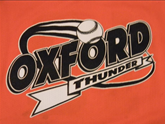 Oxford Lassie League BOD Meeting Minutes8/28/21Newly Elected Board of Directors Officers:President – Beth BuchananVice President – Jane DupuisTreasurer – Kerry RussellSecretary – Ross CoghlanSponsorships & Public Relations – Josh DolbecSchedule Master – Beth BuchananField and Equipment Manager – Bill DupuisCalendar Raffle – Jane will lead the efforts to get this pulled together. End of the year wrap up event – will be at the field 10/1/21 5:30 – 8:00Need to find an Ice Cream Truck – use tickets for players – league to payNeed to order trophies – BethNeed to Order ¼ zip sweatshirts – BethNeed to see if we can get Pizza’s donated or at a discountNeed plates and napkins and drinks 